Постоянно действующая площадкаОтправка заявки означает, что Вы полностью ознакомились и согласны с условиями проведения конкурса и выражаете свое согласие с обработкой Ваших персональных данныхСогласие на обработку персональных данныхДля обеспечения возможности моего участия в конкурсе, проводимом Академией образования и воспитания (далее – Конкурс), во исполнение требований Федерального закона от 27 июля 2006 года № 152-ФЗ «О персональных данных» настоящим я подтверждаю свое согласие на обработку оргкомитетом конкурса (далее – Оператор) моих персональных данных, включающих: фамилию, имя, отчество, пол, дату рождения, адрес регистрации, контактный телефон, сведения о месте работы и обучения, а также иных данных, необходимых для регистрации в качестве участника Конкурса.Оператор вправе обрабатывать мои персональные данные посредством внесения их в электронные базы данных, включения в списки (реестры) и отчетные формы, предусмотренные нормативными документами, регламентирующими предоставление отчетных данных (документов), и публикации списков победителей и призеров Конкурса.Прием и обработка персональных данных будут осуществляться лицом, обязанным сохранять конфиденциальность персональных данных.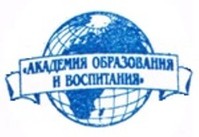 ЗАЯВКА УЧАСТНИКА (воспитанник, учащийся, студент)ΙΧ Международный (или Всероссийский) конкурс «В гостях у сказки»Источник информации о конкурсеНам очень важно знать, какой источник информации более эффективен и используется вами. Участник самостоятельно выбирает формат участия (оставить нужное)ΙΧ Международный (или Всероссийский) конкурс «В гостях у сказки»Оплата за участиеОплата за участиеОргвзнос участника конкурса (150 руб оплачивается за каждого участника)150 рубОпубликовать материал на сайте – изготовить свидетельство о публикации – 150 рубДа - 150 руб / Нет -0 руб(оставить нужное)Написать рецензию на материал – написание рецензии – 500 руб.Да - 500 руб / Нет - 0 руб(оставить нужное)Оформить и выслать бумажный вариант диплома (свидетельства) с «мокрой» печатью – 500 руб.Диплом - Да - 500 руб / Нет - 0 рубСвидетельство - Да - 500 руб / Нет - 0 руб(оставить нужное)ИТОГО К ОПЛАТЕ:(изменить в соответствии с выбранным набором услуг)150 рубПроизведите оплату. Способы оплаты представлены на сайте http://akadem.psiped.ru/Произведите оплату. Способы оплаты представлены на сайте http://akadem.psiped.ru/После оплаты вышлите скан (фото) чека об оплате, заявку и материал (презентация, статья, сценарий или др.)на электронный адрес vdy-55@mail.ruПосле оплаты вышлите скан (фото) чека об оплате, заявку и материал (презентация, статья, сценарий или др.)на электронный адрес vdy-55@mail.ruДанные, необходимые для заполнения диплома, свидетельства и реестра выданных документов Данные, необходимые для заполнения диплома, свидетельства и реестра выданных документов Название номинации:Номинация: «Вставить»Ф.И.О. участника (ПОЛНОСТЬЮ)Куратор:Страна, Край, область, город (село)Иванов Иван Иванович (заменить)Куратор: Сидоров Иван ИвановичРоссия, Челябинская обл., г. ЧелябинскНазвание и краткая характеристика конкурсного материала:Конкурсная работаНазвание: «Вставить»Краткая характеристика работы(1-2 абзаца): Учебное заведение (полное название):Муниципальное образовательное учреждение «Средняя общеобразовательная школа № 24» (заменить)Должность куратора:Учебное заведение (сокращенное название)Класс ученика/курс студента:Страна, Край, область, город (село)Учитель биологии и географииМОУ СОШ № 247 А класс / 3 курс 211 группаРоссия, Челябинская обл.,  г. Челябинск (заменить)Данные для отправки документов в электронном виде и общения в случае необходимости:Данные для отправки документов в электронном виде и общения в случае необходимости:№ телефона для быстрой связи:Электронный адрес для переписки и оправки сертификата и диплома (работающий): Данные для отправки бумажных вариантов документовДанные для отправки бумажных вариантов документовПочтовый адрес (подробный) при заказе бумажных вариантов документов (диплом, сертификат, свидетельство)Почтовый индекс:Куда:Кому: (полное написание ФИО)Информация для улучшения работы АкадемииИнформация для улучшения работы АкадемииВаши пожелания и предложения оргкомитету по организации и проведению творческих конкурсовВаши пожелания помогут нам в будущем улучшить качество проведения конкурсов, позволит расширить тематику исходя из Ваших интересов и потребностей.